NAŠE ŠKOLA JE ZAPOJENÁ DO PROJEKTU DOTAČNÍHO PROGRAMU BEZPLATNÉ STRAVOVÁNÍ VE ŠKOLÁCH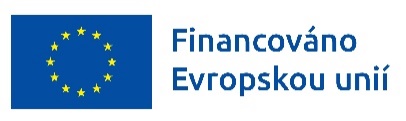 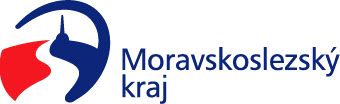 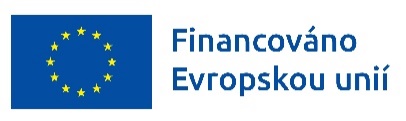 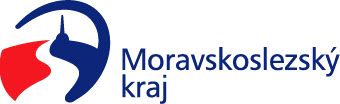 PROJEKT JE URČEN RODINÁM SPLŇUJÍCÍM ALESPOŇ JEDNU Z PODMÍNEK:pobírají PŘÍSPĚVEK NA ŽIVOBYTÍ (ne starší než 3měsíce)pobírají DOPLATEK NA BYDLENÍ (ne starší než 3měsíce)pobírají humanitární dávky dle zákona č.66/2022 Sb.pobírají dávky pěstounské péčenepříznivá situace rodiny dítěte posouzena 3. stranou (sociální pracovníci obcí II. a III. Typu, OSPOD, ředitel školského zařízení, poskytovatelé sociálních služeb dle zákona č.108/2006 Sb., právnické a fyzické osoby dle zákona č. 359/1999 Sb.Uznatelnost nákladů vzniká dnem doložení výše uvedených dokladů a vyplněného čestného prohlášení zákonných zástupců.